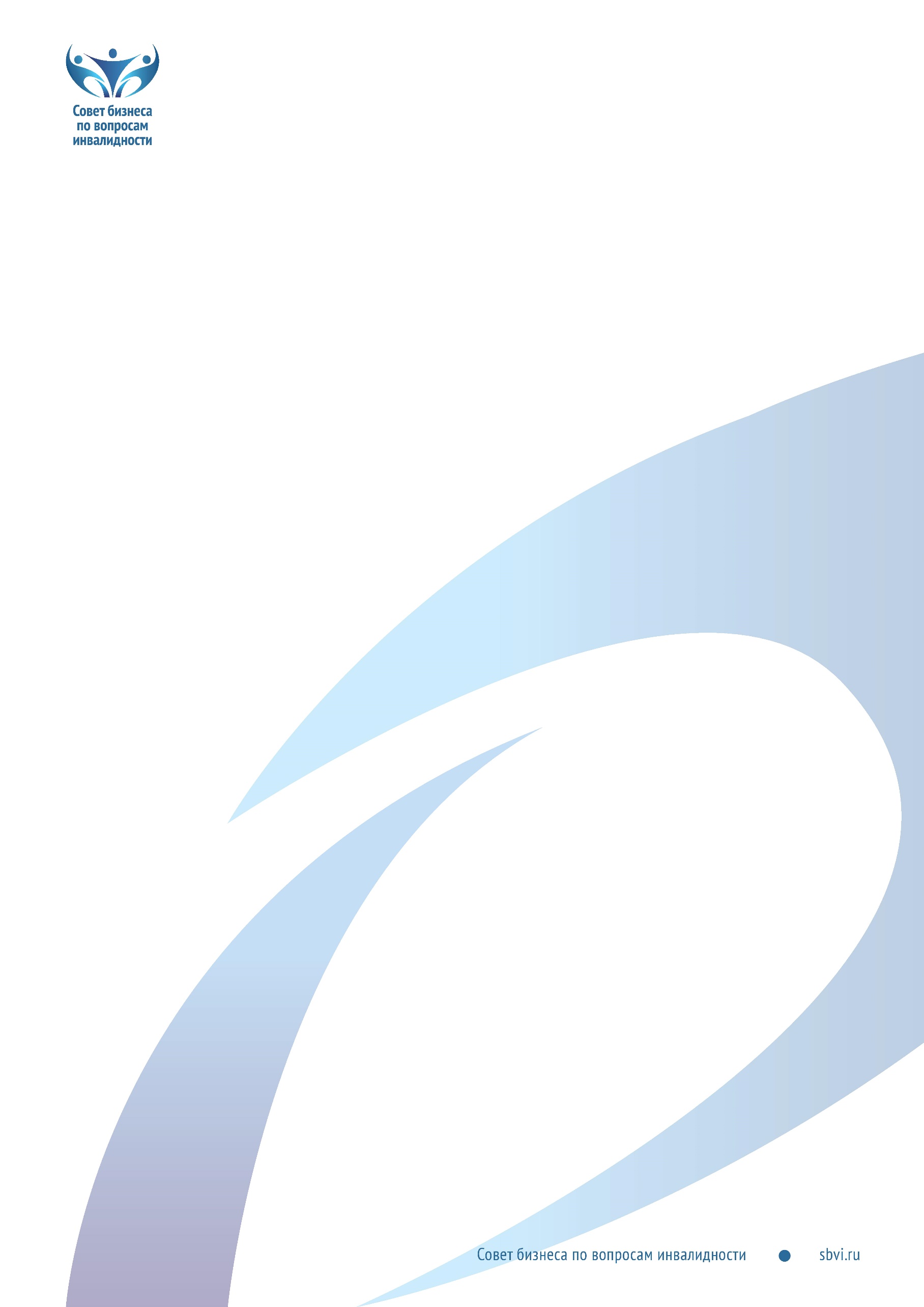 Заявка на участие в проекте «Путь к карьере»ФИО полностью ______________________________________________________Дата рождения _______________________________________________________ Телефон ____________________________________________________________E-mail ______________________________________________________________Группа инвалидности 1 группа       2 группа           3 группаФорма инвалидности По слуху                                       ДЦП   По зрению                                    Передвигаюсь на коляскеНарушение ОДС                          Общее заболеваниеАмпутация                                    Ментальная инвалидностьТребуется ли Вам сурдоперевод на мероприятиях? Да                                                  НетГде Вы учитесь/какое учебное заведение оканчивали? Укажите год окончания обучения_____________________________________________________________Если на данный момент Вы являетесь студентом, укажите планируемый год окончания обученияСпециальность ___________________________________________________Расскажите о себе _________________________________________________________________________________________________________________Расскажите о Ваших карьерных целях __________________________________________________________________________________________________________________________________________________________________________________________________________________________________________________________________________________________________________________________________В какое время Вам удобно посещать образовательные тренинги?Вы можете выбрать несколько вариантов ответа в зависимости от наличия свободного времени10:00 - 12:0015:00 - 17:0017:30 - 19:30Какие профессиональные сферы Вам интересны: - продажи, - консалтинг, - телеком, IT, - производство, - наука, образование, - финансы, - услуги, - маркетинг, PR, СМИ, - HR, административная сфера, - гос служба, НКО, - другое (указать)Назовите ТОП - 3 компании, в которых Вы бы хотели работать______________________________________________________________________________________________________________________________________________________________________________________________________________________________________________________________________________________________________________________________________________________________________________Подтвердите, пожалуйста, Ваше согласие на обработку Ваших персональных данных. - Да, я согласен. - Нет, не согласен.Почему мы должны выбрать именно Вас для участия в проекте? ___________________________________________________________________________________________________________________________________________________________________________________________________________________________________________________________________________________________________________________________________________________________________________________________________________________________________________________________________________________________________________Благодарим Вас за ответы и желаем удачи!